IMPLEMENTASI PERATURAN BANK INDONESIANOMOR 23/6/PBI/2021TENTANG PENYEDIA JASA PEMBAYARAN DI BANK BRI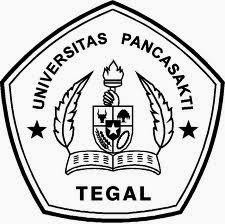 SKRIPSIDiajukan untuk Memenuhi Tugas dan Melengkapi SyaratGuna Memperoleh Gelar Sarjana dalam Ilmu HukumOleh:BAGUS DWI MULYANTORONPM 5118500080FAKULTAS HUKUMUNIVERSITAS PANCASAKTI TEGAL2022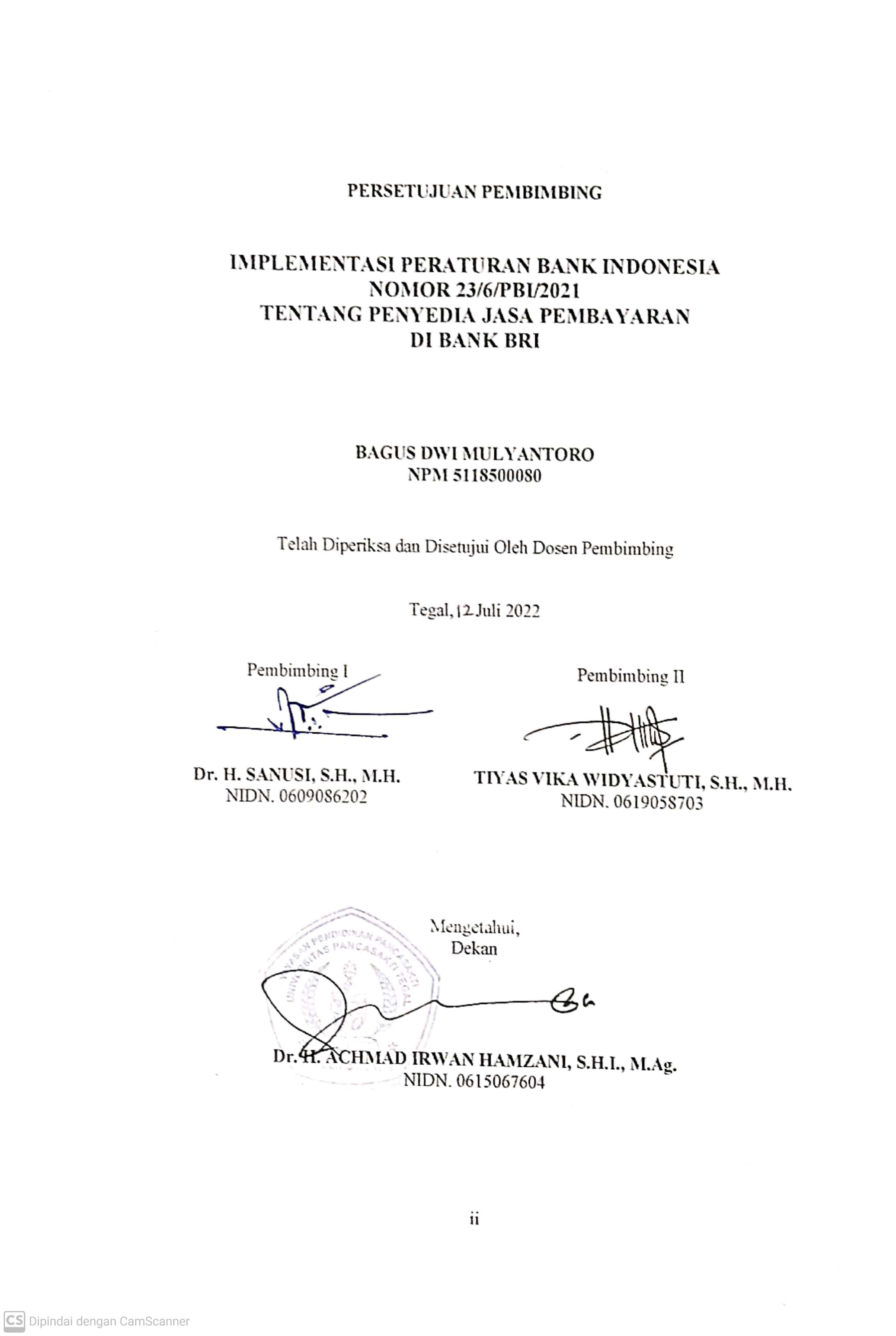 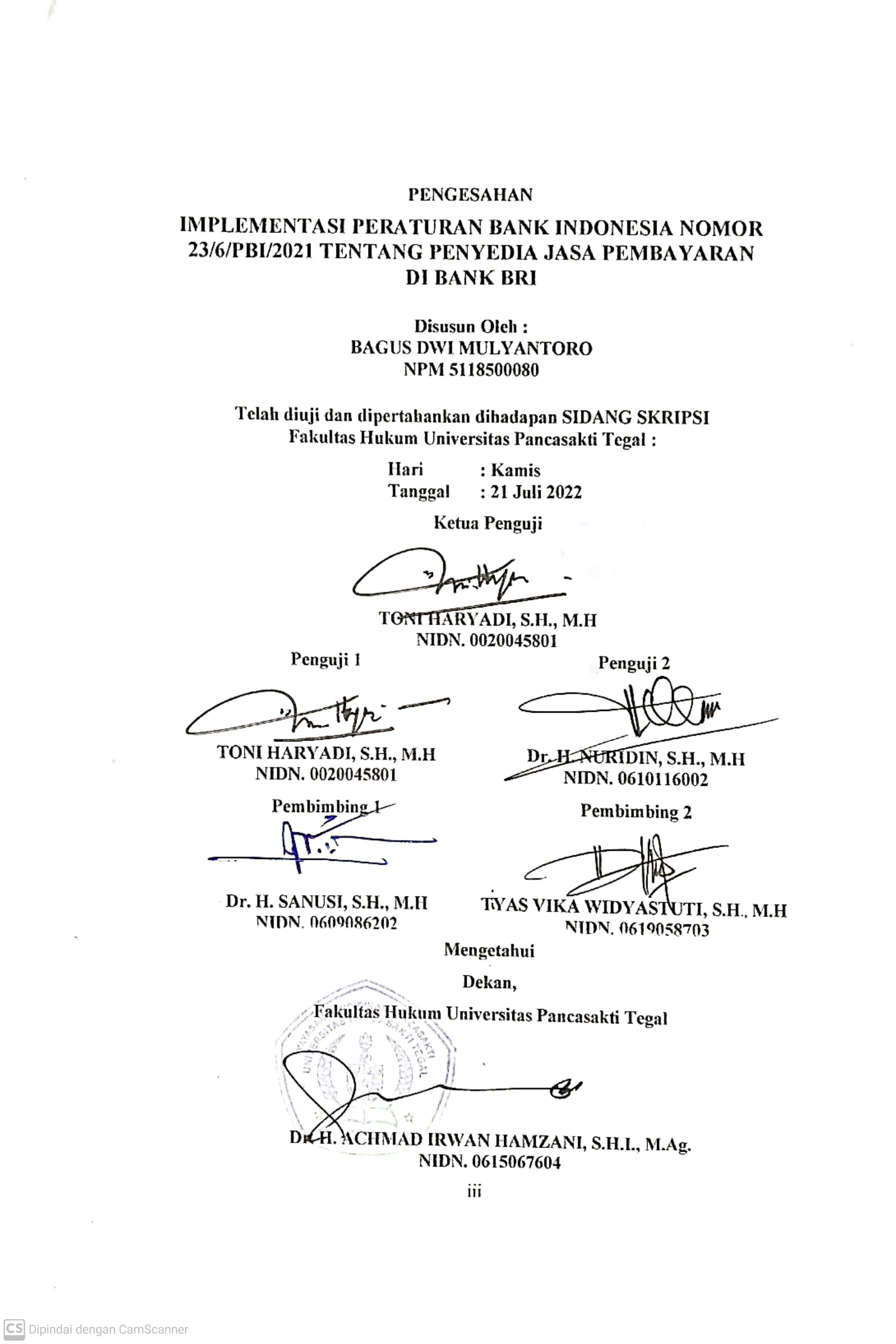 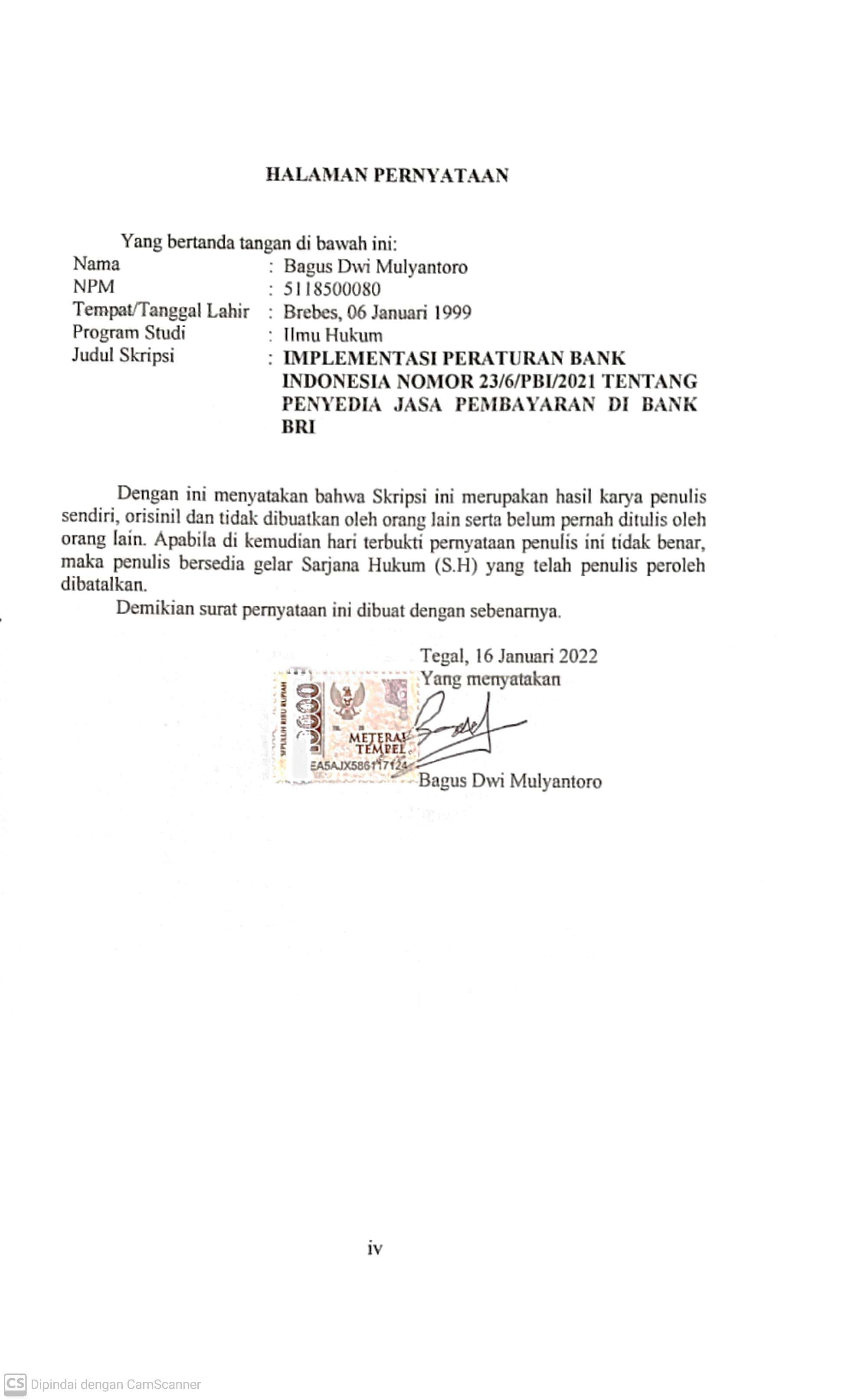 ABSTRAKBagus Dwi Mulyantoro, 5118500080, Implementasi Peraturan Bank Indonesia Nomor 23/6/PBI/2021 Tentang Penyedia Jasa Pembayaran Di Bank BRIPeraturan Bank Indonesia Nomor 23/6/PBI/2021 merupakan suatu regulasi pembaruan dan merupakan bagian dari Blue Print Sistem Pembayaran 2025 yaitu suatu reformasi sistem pembayaran. Dimana Bank BRI sebagai salah satu penyedia jasa pembayaran wajib patuh dan mengimplementasikannya tentunya dengan analisis dampaknya yang akan dikaji lebih lanjut dalam penelitian ini.Penelitian ini bertujuan: (1) Untuk mengkaji implementasi PBI Nomor 23/6/PBI/2021 di PT Bank Rakyat Indonesia Persero Tbk, (2) Untuk mengkaji kendala yang dialami oleh PT Bank Rakyat Indonesia Persero Tbk dalam mengimplementasikan PBI Nomor 23/6/PBI/2021.Jenis penelitian ini merupakan suatu penelitian lapangan (Field Research), pendekatan yang digunakan merupakan pendekatan normatif-empiris (applied law research, teknik pengumpulan datanya menggunakan Studi Pustaka/Dokumen, kemudian dianalisis menggunakan metode kualitatif.Hasil dari penelitian ini menunjukan bahwa peraturan terbaru dari suatu sistem pembayaran dalam suatu revolusi sistem pembayaran diatur dalam Peraturan Bank Indonesia Nomor 23/6/PBI/2021 tentang sistem pembayaran yang diimplementasikan oleh PT Bank Rakyat Indonesia Persero Tbk, guna menjalankan fungsi kepatuhan dari regulator perbankan yakni Bank Indonesia, juga menganalisis dampak serta kendala dari dikeluarkannya regulasi sistem pembayaran terhadap produk produk Bank BRI, juga berdasarkan penerapan peraturan Bank Indonesia Nomor 23/6/PBI/2021 yang diberikan pada materi ini, dapat diambil kesimpulan bahwa penerapan Peraturan Bank Indonesia Nomor 23/6/PBI/2021 tentang sistem pembayaran di Bank BRI berjalan sebagaimana mestinya diiringi dengan strategi yang dilakukan oleh Bank BRI untuk menghadapi kendala yang timbul dalam penerapan regulasi sistem pembayaran.Berdasarkan hasil penelitian ini, diharapkan akan menjadi masukan dan bahan informasi bagi mahasiswa, praktisi, akademisi, serta semua pihak yang membutuhkan di lingkungan Fakultas Hukum Universitas Pancasakti Tegal.Kata Kunci: Sistem Pembayaran, Bank BRI, Penyedia Jasa Pembayaran.ABSTRACT	Bank Indonesia Regulation Number 23/6/PBI/2021 is the latest regulation and is part of the Payment System Blueprint 2025, namely payment system reform. Where Bank BRI as one of the payment service providers must comply with and implement it of course with an impact analysis which will be studied further in this research.This research aims to: (1) examine the implementation of PBI Number 23/6/PBI/2021 at PT Bank Rakyat Indonesia Persero Tbk, (2) examine the obstacles experienced by PT Bank Rakyat Indonesia Persero Tbk in implementing PBI Number 23/6 /PBI/ 2021.This type of research is field research, the approach used is a normative-empirical approach (applied legal research), data collection techniques using literature/document studies, then analyzed by qualitative methods.The results of this study indicate that the latest regulation of a payment system in a payment system revolution is regulated in Bank Indonesia Regulation Number 23/6/PBI/2021 concerning the payment system implemented by PT Bank Rakyat Indonesia Persero Tbk, in order to carry out the compliance function of the banking regulator. namely Bank Indonesia, also analyzed the impact and constraints of the issuance of payment system regulations on Bank BRI products, also based on the implementation of Bank Indonesia regulation Number 23/6/PBI/2021 given in this material, it can be concluded that the implementation of Bank Indonesia Regulation Number 23 /6/PBI/2021 concerning the payment system at Bank BRI is running as it should be accompanied by strategies undertaken by Bank BRI to deal with obstacles that arise in the application of payment system regulations.Based on the result of the study, it is hoped that it will become material for information and input for student, academic, practicion, and all those in need in the Faculty of Law, Pancasakti University of Tegal.Keywords: Payments System, Bank BRI, Payment Service ProviderHALAMAN PERSEMBAHANAtas karunia Allah SWT,Skripsi ini penulis persembahkan kepada:Almamaterku tercinta Universitas Pancasakti Tegal Ayahanda Mulyono dan Ibunda Sadewi, yang penuh tanggung jawab dan cinta kasih telah mendidik saya senantiasa memberikan semangat dan do’a nya, sehingga saya dapat menyelesaikan setiap tahap dari proses pendidikan dan cita cita saya.Kakakku Desi Ayu Mulyaningsih dan Adikku Laely Ayu Mulyaningrum yang selalu mendoakan. Sahabatku (Dani, Nanda, Aldi) yang selalu memberikan semangat dan dukungan. Teman-teman seperjuangan Program Studi Ilmu Hukum Universitas Pancasakti Tegal terima kasih telah menjadi teman baikku selama kuliah.Rekan magang dan senior PT Bank Rakyat Indonesia (Persero) Tbk, yang telah membantu dalam penelitian skripsi.Ryzkya Sanita yang selalu mendoakan, membantu, memberi semangat dan mendampingi saya. Semua pihak yang tidak dapat disebutkan satu per satu oleh penulis yang telah membantu penyelesaian skripsi ini.\HALAMAN MOTTOGunakan masa muda dan umurmu untuk memperoleh ilmu. Jangan mau terpedaya oleh rayuan menunda-nunda dan berangan angan panjang sebab setiap detik umur yang terlewatkan dari umur tidak akan tergantikan.KH.M. HASYIM ASY’ARIRasulullah SAW bersabda:خير الناس أنفعهم للناس“Dan sebaik-baik manusia adalah orang yang paling bermanfaat bagi manusia”-HR ath- Thabrani, Al Mu’jam al- Ausath, Juz VII, Hal. 58KATA PENGANTAR Puja serta puji syukur kepada kehadirat Allah SWT. yang telah memberikan limpahan nikmat lahir maupun bathin kepada penulis pada khususnya sehingga penulis dapat menyelesaikan penyusunan skripsi ini dengan lancar. Dengan skripsi ini pula, penulis dapat menyelesaikan studi di Program Studi Ilmu Hukum, Fakultas Hukum, Universitas Pancasakti Tegal. Juga sholawat serta salam penulis limpahkan kepada junjungan serta suri tauladan kita ummat Islam, Nabi Muhammad SAW., yang telah melimpahkan rahmatnya kepada seluruh semesta alam. Penyusunan skripsi ini tentunya tidak lepas dari bantuan serta dorongan yang telah diberikan oleh berbagai pihak yang terlibat didalamnya, yang kepada mereka, penulis ucapkan terimakasih. Ucapan terimakasih tersebut diantaranya penulis ucapkan kepada:Bapak Dr. Taufiqullah, M.Hum., selaku Rektor Universitas Pancasakti Tegal.Bapak Dr. H. Achmad Irwan Hamzani, S.H.I., M.Ag., selaku Dekan Fakultas Hukum Universitas Pancasakti Tegal.Ibu Kanti Rahayu, S.H., M.H., selaku Wakil Dekan I Fakultas Hukum Universitas Pancasakti Tegal.Bapak H. Toni Haryadi, S.H., MH., selaku Wakil Dekan II Fakultas Hukum Universitas Pancasakti Tegal Bapak Imam Asmarudin, S.H., M.H., selaku Wakil Dekan III Fakultas Hukum Universitas Pancasakti Tegal.Bapak Muhammad Wildan, S.H., M.H., selaku Sekretaris Program Studi Fakultas Hukum Universitas Pancasakti Tegal.Bapak Dr. H. Sanusi, S.H., M.H., selaku Dosen Pembimbing I, juga Ibu Tiyas Vika Widyastuti, S.H., M.H., selaku Dosen Pembimbing II, yang telah berkenan memberikan bimbingan, arahan, serta dukungan kepada penulis dalam penyusunan skripsi ini, dari awal hingga akhir.Segenap dosen Fakultas Hukum Universitas Pancasakti Tegal yang telah banyak memberikan bekal ilmu pengetahuan kepada penulis sehingga dapat menyelesaikan studi Strata 1 Semoga mendapatkan balasan yang sebaik-baiknya dari Alloh SWTSegenap pegawai administrasi karyawan Universitas Pancasakti Tegal, khususnya yang bertugas di Fakultas Hukum, yang telah memberikan layanan akademik dengan sabar dan ramah.Orang tua, kakak, adik, serta keluarga besar penulis yang telah memberikan dorongan moril maupun materiil selama menempuh studi.Kawan, sahabat, serta teman dekat penulis, juga semua pihak yang memberikan motivasi serta dukungan kepada penulis selama menempuh studi maupun dalam penyusunan skripsi ini yang tidak dapat disebutkan satu persatu. Semoga Allah SWT., membalas semua amal kebaikan mereka dengan balasan yang lebih dari yang telah mereka berikan kepada penulis. Penulis juga berharap kepada Allah SWT., agar skripsi ini dapat bermanfaat bagi penulis pada khususnya, juga bagi pembaca pada umumnya.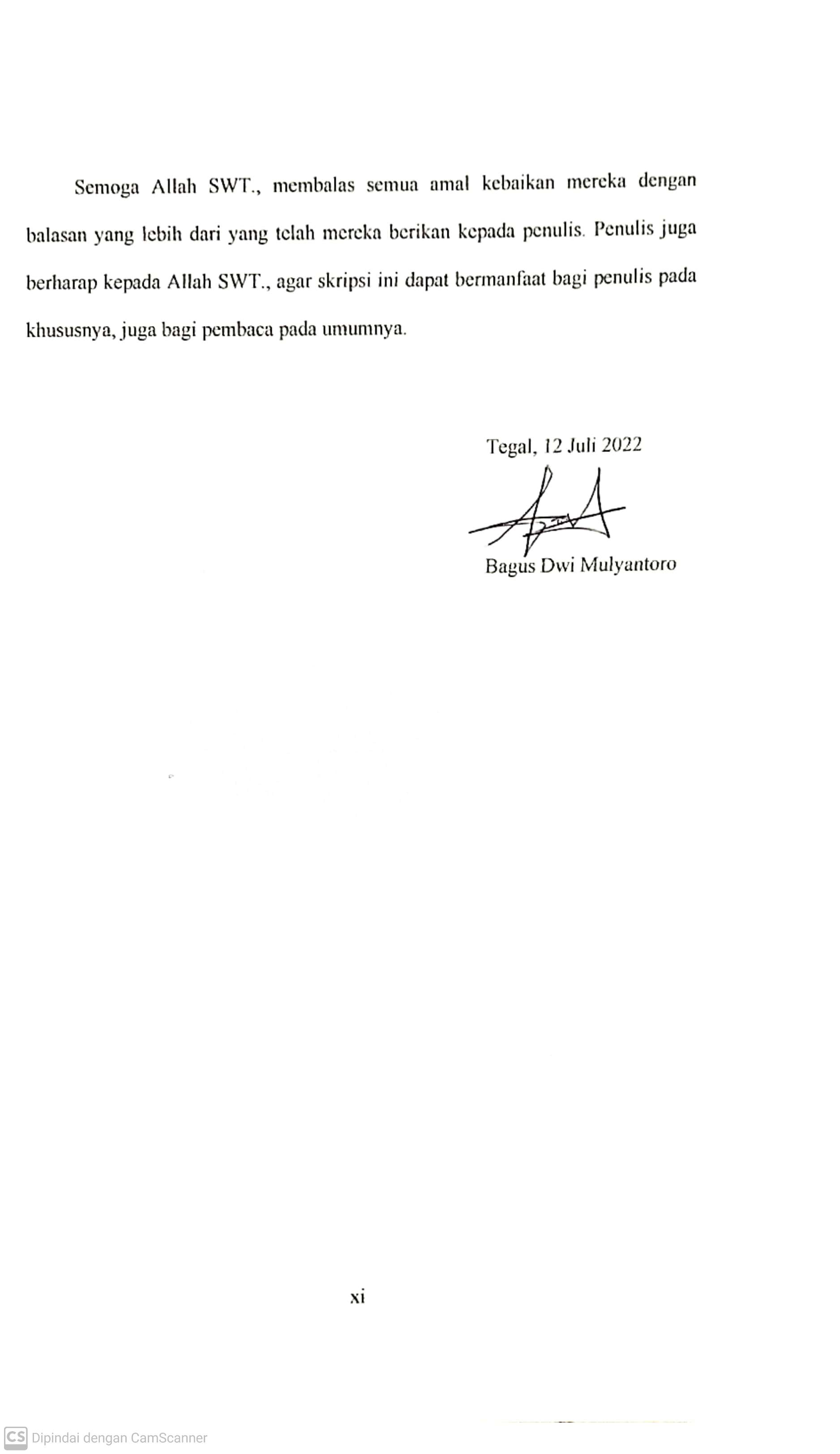 DAFTAR RIWAYAT HIDUPRiwayat Pendidikan:	Demikian daftar riwayat hidup ini saya buat dengan sebenarnya.DAFTAR ISIHALAMAN JUDUL	iHALAMAN PERSETUJUAN PEMBIMBING	iiHALAMAN PENGESAHAN	iiiHALAMAN PERNYATAAN	ivABSTRAK	vABSTRACT	viHALAMAN PERSEMBAHAN	viiHALAMAN MOTTO	viiiKATA PENGANTAR	ixDAFTAR RIWAYAT HIDUP	xiDAFTAR ISI	xiiDAFTAR GAMBAR	xviBAB I PENDAHULUAN	1A.	Latar Belakang Masalah	1B.	Rumusan Masalah	9C.	Tujuan Penelitian	9D.	Manfaat Penelitian	9E.	Tinjauan Pustaka	10F.	Metode Penelitian	12G.	Rencana Sistematika Penulisan	16BAB II TINJAUAN KONSEPTUAL	18A.	Tinjauan Umum Tentang Bank	181.	Pengertian Bank	182.	Jenis Bank	203.	Produk Bank	274.	Sejarah BRI	285.	Visi Dan Misi BRI	31B.	Tinjauan Umum Tentang Bank Indonesia Sebagai Pihak Regulator	321.	Dasar Hukum Bank Indonesia	322.	Tugas Pokok Dan Fungsi Bank Indonesia	32C.	Tinjauan Umum Tentang Reformasi Sistem Pembayaran	331.	Pengertian Sistem Pembayaran	332.	Pengertian Blue Print Sistem Pembayaran Indonesia (BSPI) 2025	34D.	Tinjauan Umum Tentang Penyedia Jasa Pembayaran	351.	Pengertian Penyedia Jasa Pembayaran	352.	Dasar Hukum Penyedia Jasa Pembayaran	36BAB III HASIL PENELITIAN DAN PEMBAHASAN	39A.	Implementasi Peraturan Bank Indonesia Nomor 23/6/PBI/2021 Di Bank Rakyat Indonesia	391.	Divisi Retail Payment	392.	Tugas Utama Divisi Retail Payment	453.	Latar Belakang Penerapan Peraturan Bank Indonesia Nomor 23/6/PBI/2021	484.	Analisis Dampak Peraturan Bank Indonesia NO 23/6/PBI/2021 Terhadap BRI	61B.	Kendala Implementasi Peraturan Bank Indonesia Nomor 23/6/PBI/2021 Di Bank Rakyat Indonesia	70BAB IV PENUTUP	73A.	SIMPULAN	73B.	SARAN	75DAFTAR PUSTAKA	78LAMPIRAN	82DAFTAR GAMBARGambar 1  Struktur Organisasi Divisi Retail Payment………………………….3Gambar 2 Bagan Transaction Monitoring And Compliance…...……………….4Gambar 3 Visi BSPI 2025………………………………………………………55Gambar 4 Data kartu Brizzi yang telah beredar……………………………..….71Tegal, 12 Juli 2022Bagus Dwi MulyantoroNama: Bagus Dwi MulyantoroNPM: 5118500080Tempat/ Tanggal Lahir: Brebes, 06 Januari 1999Program Studi: Ilmu HukumAlamat: Jalan D Sudrajat Grinting Bulakamba Kabupaten BrebesNO.Nama SekolahTahun MasukTahun Lulus1SD Negeri 02 Grinting200520112SMP Negeri 02 Bulakamba201120143SMA Negeri 01 Bulakamba201420174S1 Fakultas Hukum Universitas Pancasakti Tegal2018Tegal, 12 Juni 2022Hormat saya,Bagus Dwi Mulyantoro